УТВЕРЖДАЮДиректор _________ Д.А. Ефимов21.04.2022 г.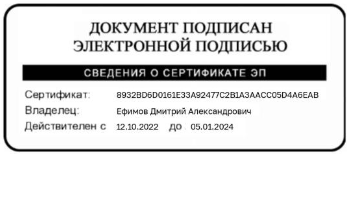 План мероприятий («дорожная карта»), направленных на формирование и оценку функциональной грамотности обучающихся ГБОУ РК «Карельский кадетский корпус имени Александра Невского»на период 2022 — 2025 гг.№Наименование мероприятияСрок реализацииСрок реализацииОтветственный Организационная работаОрганизационная работаОрганизационная работаОрганизационная работаОрганизационная работа1Создание рабочей группы по формированию и развитию      функциональной грамотности (общее руководство, ответственные по направлениям)05.09.202205.09.2022Директор 2Разработка и утверждение плана мероприятий на 2022-202215.09.202215.09.2022Руководитель рабочей группы 3Проведение заседаний МО и ТГ (выявление трудностей и имеющегося положительного  опыт по формированию функциональной грамотности обучающихся на  уроке, во внеурочной деятельности, предложения по реализации формирования функциональной грамотности обучающихся)сентябрь-октябрь 2022сентябрь-октябрь 2022Руководители МО и ТГ4Внесение	изменений	во	внутреннюю	систему	 оценки качества образования на основании ООП ОООдо 01.10.2022 г.до 01.10.2022 г.Заместитель директора по УВР5Изучение методик и опыта международных исследований PISA, TIMSS, PIRLS, методик оценки ключевых компетенций обучающихся (использование системы формирования функциональной   грамотности из опыта международных исследований).сентябрь-октябрь 2022сентябрь-октябрь 2022Руководители МО и ТГ6Разработка системы оценки  функциональной   грамотности у обучающихся (по отдельным направлениям, заявленным в ООП ООО, определение мероприятий по каждому направлению функциональной грамотности).Ноябрь 2022Ноябрь 2022Заместитель директора по УВР, руководитель рабочей группы по функциональной грамотности7Формирование базы тестовых заданий для проверки сформированности функциональной грамотностив течение всего периода плана мероприятийв течение всего периода плана мероприятийРуководители МО и ТГ8Участие в региональных, межрегиональных и всероссийских мероприятиях по функциональной грамотностив течение всего периода плана мероприятийв течение всего периода плана мероприятийАдминистрация, руководители МО и ТГпедагоги9Отчет по итогам реализации основных мероприятий по своим направлениям на педагогическом советемаймайРуководитель рабочей группы и ответственные по направлениямПрактическая работаПрактическая работаПрактическая работаПрактическая работаПрактическая работа1Применение в образовательном процессе банка заданий по функциональной грамотности Применение в образовательном процессе банка заданий по функциональной грамотности в течение всего периода плана мероприятийРуководители МО и ТГ, учителя2Организация	повышения	квалификации педагогических работников по направлениям функциональной грамотности (по мере необходимости)Организация	повышения	квалификации педагогических работников по направлениям функциональной грамотности (по мере необходимости)в течение всего периода плана мероприятийЗаведующая методическим отделом3Проведение открытых уроков, методической учёбы  по формированию функциональной грамотности у обучающихся (в рамках Календаря основных методических мероприятий)Проведение открытых уроков, методической учёбы  по формированию функциональной грамотности у обучающихся (в рамках Календаря основных методических мероприятий)в течение учебного года, согласно КалендарюЗаведующая методическим отделом, руководители МО и ТГ, учителя4Размещение на официальном сайте учреждения материалов по формированию и оценке функциональной грамотности.Размещение на официальном сайте учреждения материалов по формированию и оценке функциональной грамотности.в течение всего периода плана мероприятийЗаведующая методическим отделом5Обеспечение информирования  родителей (законных представителей) в формировании функциональной грамотности у обучающихся (во время родительских  собраний, на сайте учреждения, через аккаунты в социальных сетях).Обеспечение информирования  родителей (законных представителей) в формировании функциональной грамотности у обучающихся (во время родительских  собраний, на сайте учреждения, через аккаунты в социальных сетях).в течение учебного годаКлассные руководителиОбобщающий этапОбобщающий этапОбобщающий этапОбобщающий этапОбобщающий этап1Проведение   мониторинга результатов работы по формированию   функциональной грамотности обучающихся на уроках (проведение контрольных    (тестовых) работ с использованием  заданий из международных    исследований  «TIMSS», «PISA», «PIRLS»).согласно срокам, установленным в ООП ООО, календарным учебным графикомсогласно срокам, установленным в ООП ООО, календарным учебным графикомЗаместитель директора по УВР2Отчет по итогам реализации плана мероприятий на педагогическом совете май-июнь 2025 г.май-июнь 2025 г.Заместитель директора по УВР, заведующая методическим отделом, руководители МО и ТГ, учителя